Nr.1893/12.10.2020A N U N ȚDirecția Administrare Active din Proiecte cu Finanțare Europeană Giurgiu organizează în data de 23.10.2020 începand cu ora 11°°, la sediul Centrului de Afaceri din Giurgiu, bd-ul București, nr.57, licitaţie publică deschisă cu strigare pentru închirierea, pe o perioada cuprinsă între o lună și 5 ani, a următoarelor spații din incinta Centrului de Afaceri aflat în Giurgiu, București, nr.57:Cameră suprafață 11,35 mp, ParterCameră suprafață 10,58 mp, ParterCameră suprafață 10,55 mp, EtajCameră suprafață 11,29 mp, EtajUtilități asigurate pentru închirierea spatiului:apă-canal (spații comune)gunoi internetservicii de curățenie în spațiile comune        Închirierea spațiilor se va face în conformitate cu Regulamentul privind organizarea şi funcţionarea Centrului de Afaceri din cadrul Direcției Administrare Active din Proiecte cu Finanțare Europeană Giurgiu, aprobat prin H.C.L.M nr. 166 /24.04.2019.          Documentaţia de licitație este pusă la dispoziție la sediul Centrului de Afaceri începând cu data de 12.10.2020, iar ofertele pot fi depuse până la data de 22.10.2020, ora 16ºº.       Informaţii suplimentare pot fi obţinute la adresa de e-mail: adinfondurieuropene@yahoo.com.Persoane de contact :Ionescu Dragoș – Director – telefon 0724.097.674;Ninu Raisa – Consilier – telefon 0727.747.787;Corbu Marius – Secretar comisie – telefon 0729.167.114. DIRECTOR,Ionescu Dragoș  Consilier,		            				   Secretar comisie,         	Ninu Raisa                                                      		      Corbu Marius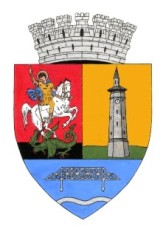 CONSILIUL LOCAL AL MUNICIPIULUI GIURGIUDIRECȚIA ADMINISTRARE ACTIVE DIN PROIECTECU FINANȚARE EUROPEANĂCONSILIUL LOCAL AL MUNICIPIULUI GIURGIUDIRECȚIA ADMINISTRARE ACTIVE DIN PROIECTECU FINANȚARE EUROPEANĂStr. Aleea Plantelor nr. 4e-mail:adinfondurieuropene@yahoo.comDAAPFE este operator dedate cu caracter personalCIF 35533626 , Tel/Fax: 0346/566.946  DAAPFE este operator dedate cu caracter personal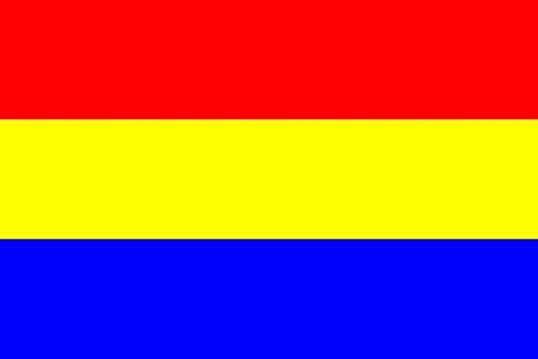 